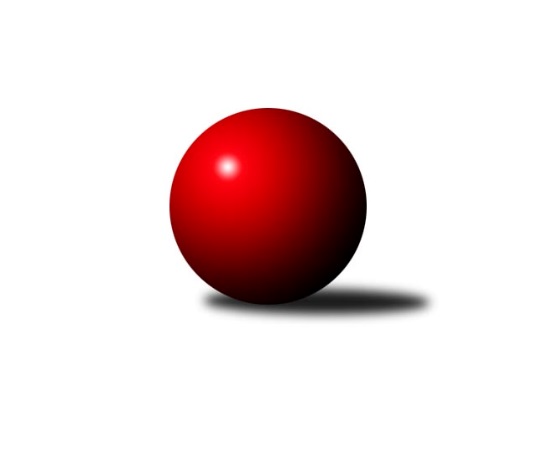 Č.8Ročník 2017/2018	2.11.2017Nejlepšího výkonu v tomto kole: 2552 dosáhlo družstvo: KK Konstruktiva DMistrovství Prahy 3 2017/2018Výsledky 8. kolaSouhrnný přehled výsledků:SK Rapid Praha A	- TJ Sokol Praha-Vršovice C	7:1	2519:2341	10.0:2.0	30.10.KK Dopravní podniky Praha C	- SK Uhelné sklady D	2:6	2195:2250	3.5:8.5	31.10.SC Radotín B	- TJ Praga Praha B	3:5	2217:2313	6.0:6.0	31.10.TJ Astra  Zahradní Město C	- TJ Sparta Praha B	6:2	2482:2405	7.5:4.5	31.10.TJ Sokol Rudná D	- SK Meteor Praha C	6.5:1.5	2222:2129	9.0:3.0	2.11.Slavoj Velké Popovice B	- KK Dopravní podniky Praha B	5:3	2417:2375	6.0:6.0	2.11.KK Konstruktiva D	- KK Konstruktiva Praha E	4.5:3.5	2552:2523	5.0:7.0	2.11.Tabulka družstev:	1.	KK Konstruktiva D	7	7	0	0	36.5 : 19.5 	45.5 : 38.5 	 2377	14	2.	SK Rapid Praha A	7	5	1	1	39.0 : 17.0 	48.0 : 36.0 	 2299	11	3.	Slavoj Velké Popovice B	8	5	1	2	37.5 : 26.5 	51.0 : 45.0 	 2347	11	4.	KK Dopravní podniky Praha B	8	5	0	3	35.0 : 29.0 	50.0 : 46.0 	 2295	10	5.	KK Dopravní podniky Praha C	8	5	0	3	34.5 : 29.5 	44.5 : 51.5 	 2311	10	6.	SK Uhelné sklady D	8	4	1	3	31.0 : 33.0 	46.0 : 50.0 	 2276	9	7.	KK Konstruktiva Praha E	7	4	0	3	31.5 : 24.5 	43.5 : 40.5 	 2346	8	8.	TJ Sparta Praha B	8	4	0	4	31.0 : 33.0 	46.5 : 49.5 	 2348	8	9.	TJ Praga Praha B	7	2	2	3	29.0 : 27.0 	43.5 : 40.5 	 2286	6	10.	TJ Astra  Zahradní Město C	8	3	0	5	32.5 : 31.5 	56.0 : 40.0 	 2336	6	11.	TJ Sokol Praha-Vršovice C	8	2	1	5	30.5 : 33.5 	49.5 : 46.5 	 2258	5	12.	TJ Sokol Rudná D	7	2	0	5	17.5 : 38.5 	32.5 : 51.5 	 2151	4	13.	SK Meteor Praha C	8	1	2	5	26.0 : 38.0 	47.5 : 48.5 	 2279	4	14.	SC Radotín B	7	0	0	7	12.5 : 43.5 	32.0 : 52.0 	 2162	0Podrobné výsledky kola:	 SK Rapid Praha A	2519	7:1	2341	TJ Sokol Praha-Vršovice C	František Pudil	 	 195 	 215 		410 	 2:0 	 388 	 	180 	 208		Vladimír Strnad	Josef Pokorný	 	 192 	 185 		377 	 1:1 	 381 	 	172 	 209		Luboš Kučera	Vojtěch Roubal	 	 208 	 220 		428 	 2:0 	 347 	 	179 	 168		Karel Svitavský	Vítěslav Hampl	 	 185 	 215 		400 	 2:0 	 386 	 	177 	 209		Ivo Vávra	Martin Podhola	 	 219 	 227 		446 	 1:1 	 434 	 	232 	 202		Václav Rauvolf	Petr Valta	 	 231 	 227 		458 	 2:0 	 405 	 	208 	 197		Karel Wolfrozhodčí: Nejlepší výkon utkání: 458 - Petr Valta	 KK Dopravní podniky Praha C	2195	2:6	2250	SK Uhelné sklady D	Petr Stoklasa	 	 215 	 189 		404 	 2:0 	 371 	 	196 	 175		Jana Dušková	Miroslav Málek	 	 184 	 160 		344 	 0:2 	 366 	 	188 	 178		Vlasta Nováková	Jaroslav Michálek	 	 186 	 165 		351 	 0:2 	 375 	 	190 	 185		Stanislava Sábová	Petra Švarcová	 	 166 	 217 		383 	 1:1 	 367 	 	181 	 186		Jitka Kudějová	Karel Hnátek ml.	 	 164 	 160 		324 	 0.5:1.5 	 359 	 	164 	 195		Petr Štich	Milan Švarc	 	 196 	 193 		389 	 0:2 	 412 	 	207 	 205		Jindra Kafkovározhodčí: Nejlepší výkon utkání: 412 - Jindra Kafková	 SC Radotín B	2217	3:5	2313	TJ Praga Praha B	Martin Šimek	 	 140 	 173 		313 	 0:2 	 368 	 	183 	 185		Vít Kluganost	Pavel Šimek	 	 193 	 194 		387 	 0:2 	 413 	 	204 	 209		Tomáš Smékal	Miloš Dudek	 	 190 	 193 		383 	 1:1 	 381 	 	199 	 182		Martin Jelínek	Tatiana Vydrová	 	 171 	 204 		375 	 2:0 	 356 	 	164 	 192		Petr Kšír	Eva Hucková	 	 169 	 189 		358 	 1:1 	 401 	 	213 	 188		Martin Kovář	Radek Pauk	 	 201 	 200 		401 	 2:0 	 394 	 	200 	 194		Ondřej Maňourrozhodčí: Nejlepší výkon utkání: 413 - Tomáš Smékal	 TJ Astra  Zahradní Město C	2482	6:2	2405	TJ Sparta Praha B	Marek Sedlák	 	 223 	 198 		421 	 1:1 	 426 	 	219 	 207		Vít Fikejzl	Radovan Šimůnek	 	 211 	 216 		427 	 1:1 	 421 	 	229 	 192		Miroslav Viktorin	Petr Peřina	 	 206 	 228 		434 	 2:0 	 389 	 	195 	 194		Kamila Svobodová	Jakub Jetmar	 	 187 	 175 		362 	 0.5:1.5 	 393 	 	187 	 206		Zdeněk Cepl	Tomáš Kudweis	 	 201 	 215 		416 	 2:0 	 373 	 	190 	 183		Jan Vácha	Vojtěch Kostelecký	 	 225 	 197 		422 	 1:1 	 403 	 	195 	 208		Jiří Neumajerrozhodčí: Nejlepší výkon utkání: 434 - Petr Peřina	 TJ Sokol Rudná D	2222	6.5:1.5	2129	SK Meteor Praha C	Luboš Machulka	 	 200 	 222 		422 	 2:0 	 384 	 	199 	 185		Jan Petráček	Miloslav Dvořák	 	 140 	 175 		315 	 1:1 	 360 	 	212 	 148		Jiří Cernstein	Jaroslav Mařánek	 	 212 	 181 		393 	 2:0 	 317 	 	143 	 174		Jaroslav Novák	Václav Vejvoda	 	 181 	 179 		360 	 1:1 	 357 	 	185 	 172		Karel Mašek	Jana Fišerová	 	 163 	 200 		363 	 1:1 	 363 	 	175 	 188		Václav Šrajer	Petr Fišer	 	 172 	 197 		369 	 2:0 	 348 	 	157 	 191		Zdeněk Míkarozhodčí: Nejlepší výkon utkání: 422 - Luboš Machulka	 Slavoj Velké Popovice B	2417	5:3	2375	KK Dopravní podniky Praha B	Ladislav Musil	 	 199 	 196 		395 	 1:1 	 426 	 	189 	 237		Einar Bareš	Emilie Somolíková	 	 202 	 205 		407 	 1:1 	 404 	 	214 	 190		Jindřich Habada	Markéta Dymáčková	 	 183 	 202 		385 	 0:2 	 418 	 	203 	 215		st. Hnátek st.	Čeněk Zachař	 	 223 	 220 		443 	 2:0 	 367 	 	171 	 196		Antonín Švarc	Tomáš Jícha	 	 195 	 219 		414 	 2:0 	 357 	 	174 	 183		Dagmar Svobodová	Petr Kapal *1	 	 189 	 184 		373 	 0:2 	 403 	 	194 	 209		Miroslav Tomešrozhodčí: střídání: *1 od 51. hodu Gabriela JiráskováNejlepší výkon utkání: 443 - Čeněk Zachař	 KK Konstruktiva D	2552	4.5:3.5	2523	KK Konstruktiva Praha E	Jiří Čihák	 	 213 	 205 		418 	 0:2 	 432 	 	221 	 211		Zbyněk Lébl	Jan Váňa	 	 236 	 231 		467 	 2:0 	 397 	 	190 	 207		Vlastimil Chlumský	Jaroslav Zahrádka	 	 189 	 193 		382 	 1:1 	 382 	 	170 	 212		Stanislava Švindlová	Lukáš Korta	 	 203 	 192 		395 	 0:2 	 423 	 	210 	 213		František Vondráček	Jaroslav Pleticha ml.	 	 233 	 216 		449 	 2:0 	 408 	 	204 	 204		Jiřina Beranová	Šarlota Smutná	 	 220 	 221 		441 	 0:2 	 481 	 	242 	 239		Bohumír Musilrozhodčí: Nejlepší výkon utkání: 481 - Bohumír MusilPořadí jednotlivců:	jméno hráče	družstvo	celkem	plné	dorážka	chyby	poměr kuž.	Maximum	1.	Jaroslav Pleticha  ml.	KK Konstruktiva D	433.27	292.4	140.9	4.5	3/3	(469)	2.	Čeněk Zachař 	Slavoj Velké Popovice B	423.20	290.3	133.0	5.4	4/4	(452)	3.	Miroslav Viktorin 	TJ Sparta Praha B	421.50	296.8	124.7	7.7	6/6	(433)	4.	Ladislav Musil 	Slavoj Velké Popovice B	419.19	287.1	132.1	5.8	4/4	(443)	5.	Jindřich Habada 	KK Dopravní podniky Praha B	418.44	294.6	123.8	7.4	4/5	(471)	6.	Radovan Šimůnek 	TJ Astra  Zahradní Město C	416.20	294.4	121.8	5.6	5/5	(438)	7.	Emilie Somolíková 	Slavoj Velké Popovice B	415.81	284.8	131.0	4.1	4/4	(441)	8.	Václav Rauvolf 	TJ Sokol Praha-Vršovice C	414.70	281.6	133.1	6.4	5/5	(453)	9.	Jan Petráček 	SK Meteor Praha C	412.93	285.1	127.8	7.9	5/6	(429)	10.	Bohumír Musil 	KK Konstruktiva Praha E	409.87	283.3	126.5	7.1	5/5	(481)	11.	Ondřej Maňour 	TJ Praga Praha B	409.33	286.8	122.5	6.1	5/5	(428)	12.	Šarlota Smutná 	KK Konstruktiva D	407.60	284.4	123.2	5.4	2/3	(441)	13.	Vojtěch Kostelecký 	TJ Astra  Zahradní Město C	407.50	283.2	124.3	4.7	5/5	(434)	14.	Petra Švarcová 	KK Dopravní podniky Praha C	406.55	278.7	127.9	9.2	4/4	(450)	15.	Zbyněk Lébl 	KK Konstruktiva Praha E	404.80	282.2	122.6	6.6	5/5	(432)	16.	Petr Stoklasa 	KK Dopravní podniky Praha C	404.00	287.6	116.4	8.9	4/4	(431)	17.	Vít Fikejzl 	TJ Sparta Praha B	403.73	280.9	122.8	7.1	5/6	(430)	18.	Martin Podhola 	SK Rapid Praha A	402.58	278.0	124.6	8.2	4/4	(469)	19.	Martin Kovář 	TJ Praga Praha B	401.93	286.1	115.8	8.7	5/5	(420)	20.	Marek Sedlák 	TJ Astra  Zahradní Město C	401.30	276.7	124.6	7.6	5/5	(427)	21.	Miroslav Málek 	KK Dopravní podniky Praha C	401.00	272.7	128.3	7.8	3/4	(449)	22.	Stanislava Sábová 	SK Uhelné sklady D	400.88	282.5	118.3	6.5	4/5	(441)	23.	Tomáš Smékal 	TJ Praga Praha B	400.47	285.8	114.7	11.8	5/5	(424)	24.	Tomáš Kudweis 	TJ Astra  Zahradní Město C	399.88	277.7	122.2	7.6	4/5	(416)	25.	Petr Valta 	SK Rapid Praha A	398.19	276.3	121.9	7.0	4/4	(458)	26.	Jiří Čihák 	KK Konstruktiva D	395.20	283.5	111.7	9.1	3/3	(430)	27.	Jan Váňa 	KK Konstruktiva D	394.87	290.2	104.7	11.5	3/3	(467)	28.	Antonín Tůma 	SK Rapid Praha A	394.67	279.3	115.3	9.0	3/4	(418)	29.	Lukáš Korta 	KK Konstruktiva D	394.00	287.7	106.3	13.8	2/3	(414)	30.	Milan Švarc 	KK Dopravní podniky Praha C	393.50	279.9	113.6	9.5	4/4	(422)	31.	Jana Dušková 	SK Uhelné sklady D	392.70	276.3	116.4	9.0	5/5	(425)	32.	Miroslav Tomeš 	KK Dopravní podniky Praha B	391.67	276.6	115.1	8.4	4/5	(419)	33.	Jindra Kafková 	SK Uhelné sklady D	391.25	274.0	117.3	6.0	4/5	(412)	34.	Milan Perman 	KK Konstruktiva Praha E	389.75	278.0	111.8	8.1	4/5	(459)	35.	Jan Vácha 	TJ Sparta Praha B	389.33	279.5	109.8	11.8	5/6	(405)	36.	Kamila Svobodová 	TJ Sparta Praha B	388.92	274.8	114.2	9.3	6/6	(403)	37.	Martin Jelínek 	TJ Praga Praha B	388.40	272.8	115.6	9.0	5/5	(404)	38.	Petr Kapal 	Slavoj Velké Popovice B	387.75	274.3	113.4	9.5	4/4	(444)	39.	Zdenka Cachová 	KK Konstruktiva D	387.00	281.3	105.7	11.0	3/3	(410)	40.	Karel Mašek 	SK Meteor Praha C	386.72	281.6	105.1	11.9	6/6	(418)	41.	Václav Šrajer 	SK Meteor Praha C	386.50	283.2	103.3	11.2	6/6	(416)	42.	Zdeněk Cepl 	TJ Sparta Praha B	386.50	283.9	102.6	13.2	6/6	(434)	43.	Vít Kluganost 	TJ Praga Praha B	385.13	278.9	106.3	10.1	5/5	(427)	44.	Stanislava Švindlová 	KK Konstruktiva Praha E	384.92	269.3	115.6	10.8	4/5	(397)	45.	st. Hnátek  st.	KK Dopravní podniky Praha B	384.50	276.7	107.9	8.6	5/5	(418)	46.	Vlastimil Chlumský 	KK Konstruktiva Praha E	384.25	274.3	110.0	10.1	4/5	(397)	47.	Petr Kšír 	TJ Praga Praha B	383.92	273.4	110.5	10.7	4/5	(422)	48.	Vladimír Strnad 	TJ Sokol Praha-Vršovice C	383.45	273.9	109.6	11.0	5/5	(440)	49.	Antonín Švarc 	KK Dopravní podniky Praha B	383.35	272.4	111.0	8.9	5/5	(408)	50.	Jitka Kudějová 	SK Uhelné sklady D	382.25	269.5	112.8	10.0	4/5	(425)	51.	Einar Bareš 	KK Dopravní podniky Praha B	381.90	270.2	111.8	13.2	5/5	(426)	52.	Jiří Svoboda 	SK Meteor Praha C	381.80	283.8	98.0	13.9	5/6	(429)	53.	Jaroslav Michálek 	KK Dopravní podniky Praha C	381.56	258.4	123.1	7.6	4/4	(419)	54.	Jiří Cernstein 	SK Meteor Praha C	381.50	276.1	105.4	13.3	4/6	(410)	55.	Květa Dvořáková 	SC Radotín B	381.17	271.7	109.5	12.4	4/4	(424)	56.	Karel Wolf 	TJ Sokol Praha-Vršovice C	380.25	277.5	102.8	10.3	5/5	(420)	57.	Zdeněk Míka 	SK Meteor Praha C	378.20	278.0	100.2	13.8	5/6	(418)	58.	Radek Pauk 	SC Radotín B	377.50	277.2	100.3	13.9	4/4	(401)	59.	Jiřina Beranová 	KK Konstruktiva Praha E	376.87	282.9	94.0	14.8	5/5	(408)	60.	Petr Fišer 	TJ Sokol Rudná D	376.33	263.7	112.7	11.3	4/4	(396)	61.	Vojtěch Roubal 	SK Rapid Praha A	375.33	264.1	111.3	11.5	4/4	(428)	62.	Jana Myšičková 	TJ Sokol Praha-Vršovice C	375.31	264.9	110.4	11.6	4/5	(404)	63.	Vítěslav Hampl 	SK Rapid Praha A	374.13	270.9	103.3	11.6	4/4	(421)	64.	Jaroslav Zahrádka 	KK Konstruktiva D	371.50	262.5	109.0	10.5	2/3	(382)	65.	Ivo Vávra 	TJ Sokol Praha-Vršovice C	371.50	274.0	97.5	12.5	4/5	(396)	66.	Libor Povýšil 	SK Uhelné sklady D	370.30	264.1	106.2	11.0	5/5	(403)	67.	Jiří Lankaš 	TJ Sparta Praha B	370.20	265.7	104.5	11.4	5/6	(407)	68.	Jaroslav Mařánek 	TJ Sokol Rudná D	370.19	271.0	99.2	13.1	4/4	(414)	69.	Jiří Neumajer 	TJ Sparta Praha B	370.13	268.9	101.3	12.1	4/6	(403)	70.	Pavel Šimek 	SC Radotín B	367.78	263.7	104.1	11.2	3/4	(387)	71.	Petr Štich 	SK Uhelné sklady D	367.20	257.4	109.8	11.0	5/5	(428)	72.	Josef Pokorný 	SK Rapid Praha A	365.25	261.7	103.6	10.6	3/4	(414)	73.	Jiří Štoček 	KK Dopravní podniky Praha C	363.50	261.2	102.3	10.8	3/4	(384)	74.	Václav Vejvoda 	TJ Sokol Rudná D	358.75	264.2	94.6	15.4	4/4	(399)	75.	Petr Mašek 	KK Konstruktiva D	356.88	258.3	98.6	12.5	2/3	(382)	76.	Vlasta Nováková 	SK Uhelné sklady D	356.50	267.0	89.5	14.3	4/5	(366)	77.	Markéta Dymáčková 	Slavoj Velké Popovice B	354.73	260.6	94.1	12.3	3/4	(408)	78.	Martin Kozdera 	TJ Astra  Zahradní Město C	353.63	271.1	82.5	17.3	4/5	(372)	79.	Karel Svitavský 	TJ Sokol Praha-Vršovice C	353.50	260.8	92.8	14.6	4/5	(379)	80.	Lucie Hlavatá 	TJ Astra  Zahradní Město C	352.63	254.0	98.6	14.5	4/5	(396)	81.	Jana Fišerová 	TJ Sokol Rudná D	350.88	256.9	93.9	15.7	4/4	(380)	82.	Gabriela Jirásková 	Slavoj Velké Popovice B	350.00	255.8	94.2	14.0	3/4	(380)	83.	Dagmar Svobodová 	KK Dopravní podniky Praha B	349.50	255.3	94.3	13.5	4/5	(364)	84.	Miloš Dudek 	SC Radotín B	349.25	250.5	98.8	13.5	3/4	(383)	85.	Vladimír Dvořák 	SC Radotín B	348.83	257.1	91.8	15.7	4/4	(380)	86.	Jiří Třešňák 	SK Meteor Praha C	344.75	261.8	83.0	19.8	4/6	(403)	87.	Zdeněk Mašek 	TJ Sokol Rudná D	339.17	246.3	92.8	14.5	3/4	(352)	88.	Martin Šimek 	SC Radotín B	321.88	247.8	74.1	20.5	4/4	(345)	89.	Karel Hnátek  ml.	KK Dopravní podniky Praha C	317.00	249.7	67.3	22.0	3/4	(328)		František Pudil 	SK Rapid Praha A	407.88	288.5	119.4	10.0	2/4	(453)		Luboš Machulka 	TJ Sokol Rudná D	398.17	284.7	113.5	6.8	2/4	(422)		Tomáš Jícha 	Slavoj Velké Popovice B	395.63	272.4	123.3	5.1	2/4	(419)		František Vondráček 	KK Konstruktiva Praha E	391.17	273.0	118.2	11.0	3/5	(423)		Petr Peřina 	TJ Astra  Zahradní Město C	390.33	279.0	111.3	11.3	3/5	(434)		Luboš Kučera 	TJ Sokol Praha-Vršovice C	381.00	280.0	101.0	14.0	1/5	(381)		Tatiana Vydrová 	SC Radotín B	376.17	272.5	103.7	9.7	2/4	(395)		Vojtěch Máca 	KK Konstruktiva D	375.00	278.0	97.0	15.0	1/3	(375)		Eva Hucková 	SC Radotín B	369.50	269.5	100.0	13.0	2/4	(381)		Jakub Jetmar 	TJ Astra  Zahradní Město C	362.00	261.8	100.2	13.0	2/5	(376)		Jaroslav Klíma 	SK Uhelné sklady D	361.83	260.8	101.0	12.2	3/5	(382)		Martin Štochl 	KK Dopravní podniky Praha B	360.67	254.4	106.2	13.3	3/5	(413)		Jaroslav Novák 	SK Meteor Praha C	360.00	266.5	93.5	14.7	3/6	(384)		Bohumil Plášil 	KK Dopravní podniky Praha B	355.00	239.0	116.0	9.0	1/5	(355)		Jiří Hofman 	SK Rapid Praha A	343.50	243.0	100.5	10.0	2/4	(350)		Lukáš Jirsa 	TJ Praga Praha B	342.00	244.0	98.0	15.0	1/5	(342)		Jan Kratochvíl 	Slavoj Velké Popovice B	339.00	251.0	88.0	18.0	1/4	(339)		Jan Kalina 	SC Radotín B	334.00	238.0	96.0	18.0	1/4	(334)		Miloslav Dvořák 	TJ Sokol Rudná D	333.00	251.8	81.2	19.7	2/4	(348)		Kryštof Maňour 	TJ Praga Praha B	330.00	234.0	96.0	14.0	1/5	(330)		Helena Machulková 	TJ Sokol Rudná D	329.00	243.0	86.0	18.0	2/4	(345)		Radil Karel 	TJ Sokol Praha-Vršovice C	319.83	233.2	86.7	16.3	3/5	(343)		Eva Václavková 	Slavoj Velké Popovice B	304.00	243.0	61.0	20.0	1/4	(304)Sportovně technické informace:Starty náhradníků:registrační číslo	jméno a příjmení 	datum startu 	družstvo	číslo startu11242	Petr Stoklasa	31.10.2017	KK Dopravní podniky Praha C	10x5052	Vítězslav Hampl	30.10.2017	SK Rapid Praha A	7x865	Jan Váňa	02.11.2017	KK Konstruktiva D	7x5163	Martin Podhola	30.10.2017	SK Rapid Praha A	6x9477	Jan Petráček	02.11.2017	SK Meteor Praha C	7x751	Miroslav Tomeš	02.11.2017	KK Dopravní podniky Praha B	6x20148	Petr Peřina	31.10.2017	TJ Astra  Zahradní Město C	3x20405	Jakub Jetmar	31.10.2017	TJ Astra  Zahradní Město C	4x20144	Tomáš Kudweis	31.10.2017	TJ Astra  Zahradní Město C	8x20149	Vojtěch Kostelecký	31.10.2017	TJ Astra  Zahradní Město C	8x20143	Marek Sedlák	31.10.2017	TJ Astra  Zahradní Město C	8x20146	Radovan Šimůnek	31.10.2017	TJ Astra  Zahradní Město C	11x16819	Luboš Machulka	02.11.2017	TJ Sokol Rudná D	4x21853	Karel Svitavský	30.10.2017	TJ Sokol Praha-Vršovice C	7x19345	Vlastimil Chlumský	02.11.2017	KK Konstruktiva Praha E	5x25197	Luboš Kučera	30.10.2017	TJ Sokol Praha-Vršovice C	1x16602	Vít Fikejzl	31.10.2017	TJ Sparta Praha B	7x13398	Ladislav Musil	02.11.2017	Slavoj Velké Popovice B	7x20059	Emilie Somolíková	02.11.2017	Slavoj Velké Popovice B	7x1292	Vlasta Nováková	31.10.2017	SK Uhelné sklady D	4x13788	Stanislava Sábová	31.10.2017	SK Uhelné sklady D	8x1366	Vladimír Strnad	30.10.2017	TJ Sokol Praha-Vršovice C	8x782	Miroslav Málek	31.10.2017	KK Dopravní podniky Praha C	7x10073	Karel Hnátek ml.	31.10.2017	KK Dopravní podniky Praha C	4x4485	Pavel Šimek	31.10.2017	SC Radotín B	5x853	František Vondráček	02.11.2017	KK Konstruktiva Praha E	6x19845	Ivo Vávra	30.10.2017	TJ Sokol Praha-Vršovice C	5x1163	František Pudil	30.10.2017	SK Rapid Praha A	5x1172	Petr Valta	30.10.2017	SK Rapid Praha A	7x1070	Vít Kluganost	31.10.2017	TJ Praga Praha B	7x16840	Šarlota Smutná	02.11.2017	KK Konstruktiva D	6x18910	Markéta Dymáčková	02.11.2017	Slavoj Velké Popovice B	7x1134	Miroslav Viktorin	31.10.2017	TJ Sparta Praha B	8x19554	Jan Vácha	31.10.2017	TJ Sparta Praha B	7x9891	Jiří Čihák	02.11.2017	KK Konstruktiva D	7x10974	Čeněk Zachař	02.11.2017	Slavoj Velké Popovice B	8x12386	Tomáš Jícha	02.11.2017	Slavoj Velké Popovice B	5x24714	Gabriela Jirásková	02.11.2017	Slavoj Velké Popovice B	6x2590	Petr Kapal	02.11.2017	Slavoj Velké Popovice B	7x10844	Zdeněk Míka	02.11.2017	SK Meteor Praha C	5x15375	Jana Fišerová	02.11.2017	TJ Sokol Rudná D	7x19205	Miloslav Dvořák	02.11.2017	TJ Sokol Rudná D	5x10964	Petr Fišer	02.11.2017	TJ Sokol Rudná D	6x10877	Jaroslav Pleticha ml.	02.11.2017	KK Konstruktiva D	9x21902	Václav Vejvoda	02.11.2017	TJ Sokol Rudná D	7x18966	Jaroslav Novák	02.11.2017	SK Meteor Praha C	4x14500	Jaroslav Michálek	31.10.2017	KK Dopravní podniky Praha C	7x15623	Václav Rauvolf	30.10.2017	TJ Sokol Praha-Vršovice C	8x21550	Radek Pauk	31.10.2017	SC Radotín B	7x17959	Lukáš Korta	02.11.2017	KK Konstruktiva D	4x14518	Petra Švarcová	31.10.2017	KK Dopravní podniky Praha C	8x14519	Milan Švarc	31.10.2017	KK Dopravní podniky Praha C	8x2541	Einar Bareš	02.11.2017	KK Dopravní podniky Praha B	8x14611	Jaroslav Mařánek	02.11.2017	TJ Sokol Rudná D	7x18159	Martin Jelínek	31.10.2017	TJ Praga Praha B	5x1288	Jindra Kafková	31.10.2017	SK Uhelné sklady D	4x1289	Jitka Kudějová	31.10.2017	SK Uhelné sklady D	7x13790	Jana Dušková	31.10.2017	SK Uhelné sklady D	7x17966	Tomáš Smékal	31.10.2017	TJ Praga Praha B	7x23739	Jiří Neumajer	31.10.2017	TJ Sparta Praha B	5x2705	Stanislava Švindlová	02.11.2017	KK Konstruktiva Praha E	7x2707	Jiřina Beranová	02.11.2017	KK Konstruktiva Praha E	7x10871	Bohumír Musil	02.11.2017	KK Konstruktiva Praha E	7x1404	Josef Pokorný	30.10.2017	SK Rapid Praha A	6x4467	Vojtěch Roubal	30.10.2017	SK Rapid Praha A	6x23693	Jaroslav Zahrádka	02.11.2017	KK Konstruktiva D	2x13562	Kamila Svobodová	31.10.2017	TJ Sparta Praha B	7x23635	Zbyněk Lébl	02.11.2017	KK Konstruktiva Praha E	8x13850	Karel Wolf	30.10.2017	TJ Sokol Praha-Vršovice C	8x20994	Taťjana Vydrová	31.10.2017	SC Radotín B	4x21204	Miloš Dudek	31.10.2017	SC Radotín B	6x13671	Eva Hucková	31.10.2017	SC Radotín B	2x20738	Petr Kšír	31.10.2017	TJ Praga Praha B	6x20739	Ondřej Maňour	31.10.2017	TJ Praga Praha B	7x20740	Martin Kovář	31.10.2017	TJ Praga Praha B	8x15064	Zdeněk Cepl	31.10.2017	TJ Sparta Praha B	8x5883	Jiří Cernstein	02.11.2017	SK Meteor Praha C	6x5881	Václav Šrajer	02.11.2017	SK Meteor Praha C	7x5879	Karel Mašek	02.11.2017	SK Meteor Praha C	8x23251	Petr Štich	31.10.2017	SK Uhelné sklady D	8x23232	Martin Šimek	31.10.2017	SC Radotín B	5x831	Dagmar Svobodová	02.11.2017	KK Dopravní podniky Praha B	5x836	Antonín Švarc	02.11.2017	KK Dopravní podniky Praha B	8x10207	Jindřich Habada	02.11.2017	KK Dopravní podniky Praha B	7x4389	Karel Hnátek st.	02.11.2017	KK Dopravní podniky Praha B	8x
Hráči dopsaní na soupisku:registrační číslo	jméno a příjmení 	datum startu 	družstvo	Program dalšího kola:9. kolo6.11.2017	po	17:00	TJ Sparta Praha B - KK Dopravní podniky Praha C	7.11.2017	út	17:30	SC Radotín B - TJ Sokol Rudná D (dohrávka z 1. kola)	7.11.2017	út	17:30	KK Dopravní podniky Praha B - TJ Astra  Zahradní Město C	7.11.2017	út	18:00	TJ Praga Praha B - KK Konstruktiva Praha E (dohrávka z 1. kola)	8.11.2017	st	17:00	TJ Sokol Praha-Vršovice C - Slavoj Velké Popovice B	9.11.2017	čt	17:00	SK Meteor Praha C - KK Konstruktiva D	9.11.2017	čt	17:30	KK Konstruktiva Praha E - SC Radotín B	9.11.2017	čt	17:30	SK Uhelné sklady D - TJ Sokol Rudná D	9.11.2017	čt	18:00	TJ Praga Praha B - SK Rapid Praha A	Nejlepší šestka kola - absolutněNejlepší šestka kola - absolutněNejlepší šestka kola - absolutněNejlepší šestka kola - absolutněNejlepší šestka kola - dle průměru kuželenNejlepší šestka kola - dle průměru kuželenNejlepší šestka kola - dle průměru kuželenNejlepší šestka kola - dle průměru kuželenNejlepší šestka kola - dle průměru kuželenPočetJménoNázev týmuVýkonPočetJménoNázev týmuPrůměr (%)Výkon1xBohumír MusilKonstruktiva E4811xBohumír MusilKonstruktiva E119.744812xJan VáňaKonstruktiva D4672xJan VáňaKonstruktiva D116.254672xPetr ValtaSK Rapid Praha 4582xLuboš MachulkaRudná D115.54224xJaroslav Pleticha ml.Konstruktiva D4491xPetr ValtaSK Rapid Praha 114.074582xMartin PodholaSK Rapid Praha 4462xČeněk ZachařV. Popovice B112.634433xČeněk ZachařV. Popovice B4433xJaroslav Pleticha ml.Konstruktiva D111.77449